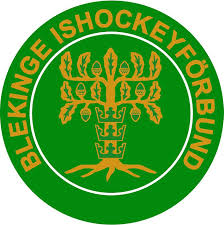 Blekinge IshockeyförbundInformation angående Tv-pucks helgen .Torsdag 8 sept avresa  kl 15,45 från Best Western KarlshamnOch 16,30 från angöringen i Karlskrona.Vi planerar att äta middag i Kalmar kl 18,00 .Färjan från Oskarshamn avgår kl 21.10 och vi beräknar vara framme vid      förläggningen i Slite kl 01,00. Matcherna kommer att sändas på SvenskHockey.Tv ( live arena) och dom kommer att kunna följas även på swestats för live rapportering.Matchtröjor kommer att kunna lånas ut till föräldrar , Conny lämnar ut dem 30-40 minuter innan första matcher och ni lämnar tillbaka dem till Conny efter sista matchen på söndag.Telefoner kommer att samlas in vid vissa tidpunkter.Önskar ett bra stöd på läktaren av ditresta föräldrar.Hemresan på söndag är bokad till kl 16:00 och vi kommer att åka till Nynäshamn,har vi tiden med oss samt tur så kan vi kanske kunna åka med färjan till Oskarshamn redan kl 12:00.Avlämnings kommer bero på vilken färja vi hinner med.Denna info kommer på söndagen.Vi kommer att stanna på hemresan för lite inköp .